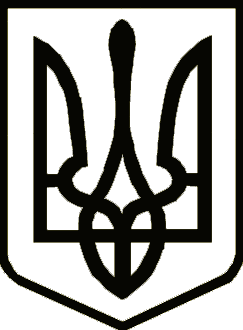 УкраїнаНОСІВСЬКА  МІСЬКА РАДА
Носівського району ЧЕРНІГІВСЬКОЇ  ОБЛАСТІВИКОНАВЧИЙ КОМІТЕТ                                                                                                  Проект                                                Р І Ш Е Н Н Я 	                                                                         26 липня  2018 року                                                                                     №____                                                                                                                                         м.Носівка            Про  відібрання малолітньої дитини         та позбавлення батьківських прав                   Керуючись ст.34 Закону України «Про місцеве самоврядування в Україні», ст.11 Закону України «Про забезпечення організаційно-правових умов соціального захисту дітей-сиріт та дітей, позбавлених батьківського піклування»,  Порядку провадження органами опіки та піклування діяльності, пов’язаної із захистом прав дитини, затвердженого постановою Кабінету Міністрів України № 866 від 24.09.2008 року «Про питання діяльності органів опіки та піклування, пов’язаної із захистом прав дитини», розглянувши матеріали засідання Комісії з питань захисту прав дитини від 19.07.2018 року протокол № 6, виконавчий комітет Носівської міської ради вирішив:                        1.Здійснити відібрання малолітньої  ХХХХХ, ХХХХХ р.н., в її батьків – ХХХХХ, ХХХХХ р.н., та ХХХХХ, ХХХХХ р.н.2. Передати ХХХХХХ, ХХХХХХ р.н., службі у справах дітей для подальшого влаштування. 3.Затвердити висновок Органу опіки та піклування про доцільність позбавлення батьківських прав ХХХХХХ та ХХХХХ відносно їх малолітньої доньки ХХХХХХ 4.Органу опіки та піклування Носівської міської ради звернутися  до судових органів з позовною заявою про позбавлення батьківських прав громадян ХХХХХХ та ХХХХХХ 5. Дане рішення направити Носівському відділу Ніжинської місцевої прокуратури та Носівському відділенню поліції Ніжинського ВП ГУНП в Чернігівській області для відповідного реагування та вжиття заходів.          6. Контроль за виконанням  рішення покласти на заступника міського голови з питань гуманітарної сфери Міщенко Л.В. та начальника служби у справах дітей Носівської міської ради Пустовгар І.І.                                                                                                                                Міськоий голова                                                                 В.М. ІгнатченкоПОДАННЯ:Начальник служби у справах дітей                                                     І.І.Пустовгар ПОГОДЖЕННЯ:Заступник міського голови                                                                                                                             з питань ЖКГ                                                                                            О.В.СичовКеруючий справами виконавчого                                                                    комітету міської ради                                                                             І.І.Власенко                                                                                                    Начальник загального відділу                                                                 Н.В.РубельНачальник відділу правового                                                                забезпечення та кадрової роботи                                                                С.С.Яма